   Honlapjaink: http://krajczaros.uw.hu és http://haemgo.hu és www.hadisirgondozas.hu    www.krajczarosalapitvany.hu illetve http://www.facebook.com/krajczaros.alapitvany Nyt-. szám: 181215-012019. évi költségvetés – eFt-ban1) A pénzügyi tervünk az elmúlt években bevált formában és tartalommal készült el. A forrás oldal a meglévő tényekkel, továbbá jórészt várakozásokkal, illetve az állandó és várható változó költségek a tapasztalati adatok szerint, valamint a szakmai tervekkel összhangban lettek összeállítva.1.1. Kiindulás a forrásoknál: – a 2018. december 31-ei konkrét (a táblázatban jelenleg vélelmezett – záró egyenlegek) maradványok (illetve időbeli elhatárolás) – jelenleg (december 14-én) még nem teljes pontossággal ismertek, ami kisebb bizonytalanságok eredője. Ugyanakkor már előre vetíti az árnyékát, hogy 2018-ban az üzemi veszteség mintegy 4 mFt lett volna, azonban ezt megelőzendőn rákényszerültünk a Bánkon lévő képző, alkotó bázis ingatlanunk eladására. Ez novemberben 18 mFt összeg rendkívüli bevételt eredményezett, de ugyanakkor ebből 5 mFt-ot új ingatlanra (befektetési céllal) már elköltöttünk. Továbbá 4,5 mFt-ért vásároltunk egy új szg-t, mivel jármű nélkül a tevékenységünk alapjaiban dőlne meg és a korábbi eszközünkre már kritikusan sokat kellett költeni. Mindezek nyomán cca 6 mFt pénzforgalmi nyitó összeggel kalkulálhatunk január 01-vel, de ennek a felélésétől tartózkodnunk kell, mivel ez a korábbi években elért megtakarítás felélését jelentené, ami megkérdőjelezné a szervezetünk 2020 utáni fenntarthatóságát.1.1.1. 2018-ban nagy érvágás volt számunkra, a volt köztársasági elnök, Sólyom László úr mozgásterének beszűkülése nyomán elmaradt a korábbi években tőle elnyert támogatás. 1.1.2. A közfoglalkoztatás keretből (FM Kormányhivataltól) 2019. február végéig van egy fő státusra fedezetünk, ezt követően is alapvetésnek tekintjük a foglalkoztatott személy megtartását, de ezt egyelőre konkrét forrással nem tudjuk alátámasztani. 1.1.3. Gondjaink további lényegi hátterében húzódik:= a NEA szakmai 2018-as pályázaton egy fillért nem nyertünk el, de a működésin is (igen csekély) mindössze 250eFt-ot kaptunk.= E téren a 2019-re szóló várakozásaink sem megnyugtatóak, = az orosz katonatemetők felújításához köthető mozgásterünk is megszűnt, és ez befolyással volt az áfa visszaigénylési pozíciónk negatívba átmentére. = az iroda, raktár bérleményünknél a társasház közel 300 eFt visszamenőleges közös költséget vetett ki ránk (álláspontunk szerint jogszerűtlenül, de a jogvita kétes kimenete okán a pereskedéstől el kell tekintenünk).= a 2018-as esztendőre a költségvetési tervünk a bizonytalan (túltervezett) bevételi oldal mellett további 2720eFt hiánnyal volt eleve terhelve, amit az év során kellett volna teljesíteni. Ez azonban nem realizálódott, miközben a kiadási oldalt nem lehetett ekkora léptékkel visszafogni. = Új bevételek keresése a törekvéseink ellenére kevés lehetőséggel kecsegtet. == Értékkel bíró felesleges anyagaink lényegében mára már nincsenek. == Az általunk kiadott könyvkészletünk eladása egyrészt eseti jellege okán nem számottevő összeg, másrészt az irántuk való igény csak egy szűk rétegnél áll fenn. == Az I. vh-s festmény kollekciónkat egyelőre nem kívánjuk megbontani a jövőbeni állandó tárlat iránti várakozásunk okán, a csendélet, stb. adomány képeink eladása sem egyszerű feladat számunkra.= A nagy léptékű hazai vállalkozásoktól várhatóan 2019-ben sem számíthatunk érdemi bevételre, ami mögött az állami centralizációs akarat és diszkrimináció tapasztalata érhető tetten. A kisebb nagyságrendűek irányába elküldött felkéréseink is eredménytelenek voltak.1.1.4. A szja 1 %-ból származó lehetőségünkben a kampányolás ellenére sem sikerült számottevő áttörést elérni. A cca 250-280 eFt-os mostani léptéket fontos lenne ugyanakkor növelni, de a NAV által készítendő bevallások okán az ilyen odaítélésére a döntések száma, így az összeg is (országosan) visszaesésre kell számítanunk.1.1.5. Mindezen állapot úgy jött létre, hogy 2018-ban a fennállásunk 25. évében esedékes a negyedszázados teljesítményünkkel összhangban álló méltó megemlékezésről is lemondtunk év közben, mivel erre konkrét fedezettel egyáltalán nem rendelkeztünk. Ugyanakkor ennek súlyos erkölcsi következményeivel kell szembesülnünk mind az önkénteseink, mind a támogatóink, mind a jó hírnevünk tekintetében.1.2. A kiadás oldalon továbbra is szigorú takarékossággal kalkulálunk 2019-ben is, ami több esetben az ésszerűtlen önkorlátozás szintjét is elérheti, miközben az állandó költségek visszafogásán alig lehet valamit „nyerni”. E kihatás a működési költségek mellett főként a szakmai kiadásokat nem hagyják érintetlenül. 2018-ban a várt források elmaradása nyomán szembesülnünk kellett avval, hogy az éveken átívelően megvalósuló projektjeinket év közben elhagyni gyakorlatilag nem lehet. Ez idézte elő a már említett 4,5 mFt üzemi veszteséget.1.2.1. Továbbra is élő gyakorlat, hogy a fontos munkahely a kuratórium elnök lakása, mint bejegyzett székhely, amely rezsijéhez az alapítvány által nincs költség hozzájárulás (megj.: 2018-ban ennek számított éves kihatása arányosítással: internet 60 eFt + villany és fűtés 100 eFt + eszköz használat 30 eFt =190eFt). 1.2.2. A 2016 őszén váratlanul és mondvacsinált indokkal a Bregyó közben volt raktár bérleményünk felmondását a mai napig nem hevertük ki. Ennek nyomán a privát tulajdonú székhelyen túl is tároló teret kell igénybe vennünk. Így egy saját tulajdonban lévő garázsban is alapítványt szolgáló cikkek vannak ingyenesen tárolva, aminek az éves kihatása alsó becsléssel is kb. 120eFt lenne. 1.2.3. A tároló tér kapacitásunk 2019-re kritikussá lett a bánki létesítményünk eladása okán is. A megoldás csakis a meglévő cikkek áron aluli és mielőbbi eladásával ellensúlyozható. 1.2.4. A még megmaradt táborozási felszerelés, szerszámok és a mintegy 350 db-os festmény kollekciónk elhelyezésére Székesfehérvár önkormányzatától 2021-ben lejárattal iroda és tároló térrel rendelkezünk - kedvezményes díjazás mellett él. 1.2.5. A 21.250 eFt kiadási főösszegen belül a 5.280 eFt működési hányad – első olvasatra -  viszonylag magasnak minősíthető. Alaposabb vizsgálat nyomán azonban érzékelhető, hogy e közvetett kiadásként elszámolandó összegből mintegy 2,2 mFt közvetlenül a programok teljesítése érdekében merül fel (Megj.: a kékkel jelölt tételeknek kb a fele, cca 1,5 mFt értékben, és a sárgítottak, (cca. 700 eFt) szinte teljes egészében közvetlenül szolgálják az egyes szakmai programok megvalósulását). Evvel együtt kiemelendő, hogy az önkéntes munka viszont túlnyomó részben a szakmai tevékenységek során realizálódik. Mindezen adatok, mint specifikum a mi szervezetünk jellemzője, de tekinthető a civil szektor egy részénél is sajátosságnak.2) A bizonytalansági tényezők ez évben – részben a korai (2018. decemberi) előterjesztésből fakadóan a még szinte egyáltalán nem realizált (vagy csak ígérvényezett illetve még nem elnyert pályázatra alapozható) bevételek és információ hiány okán – igen jelentősek, vagyis nem megnyugtatóak. 3) Továbbra is jól érzékelhető a tárgyévi pályázati forrásaink hegemóniája (azoktól való függőségünk), miközben az azokhoz szükséges önrészeket is elő kell teremteni (Megj.: azokat többnyire természetben van csak módunk biztosítani, bár egyes esetekben erre nem kapunk lehetőséget, mivel a pályázati kiírás csakis pénzbeli önrészt fogad el)3.1. Pozitív szempontként kezelhető, hogy az ismertségünk fokozatosan bővül, egyes programjainknak „törzsközönsége” (visszatérő résztvevői köre) kezd formálódni.3.2. A Visegrádi Alaphoz pályázásunkat korlátozza, hogy nincs cseh partnerünk. Nehéz szívvel konstatáltuk, az ottani magyarságot képviselő szervezetet megszólító sorainkra választ sem kaptunk.ÖSSZEGZÉS: Az elmúlt 25 évből az utóbbi 8 esztendőben az évi 10-12 mFt-os éves költségvetés volt a jellemzőnk. 2016-ban volt szintén egy kiugró (temető felújításból származó) rendkívüli bevételünk, de 2017-ben és 2018-ban ez már nem ismétlődött meg. A 2018-as veszteség bekövetkeztének annullálását pedig a fenti 1.1. alpontban kifejtettük. A benyújtott költségvetésünk (a lehetőségeinknek megfelelően) továbbra (így 2019-ben) is rendkívül feszített. A potenciálisan meglévő szakmai feladataink sokaságához, illetve a (főként külföldről) felénk irányuló igényekhez képest és a szakképzett, elkötelezett (tenni akaró és tudó) állományunk (önkéntesek és tisztségviselők) léte ellenére a tevékenységünk bővülésnek (fejlődésünknek) legfőbb gátja a forrás hiány, ezen belül a bevétel termelő képesség (önhibán kívüli) kritikus volta. Különösen a bevételi tervünk készült optimista verzióban. A kiadások ehhez igazítva lettek összeállítva. Vagyis a kockázati tényezők mindkét oldalon fennállnak illetve az egyikből a másikra áthatóak.BEVÉTELEK  (eFt-ban):KIADÁSOK:Megjegyzés: - a költségvetés az idén is mind a bevételi oldalon bizonytalansági tételeket tartalmaz kb. 4 mFt nagyságrendben, így a kiadási oldal csakis ennek függvényében realizálható és/vagy számítani kell a december 31-ére tervezett pénzmaradványnak beszűkülésével, ami a szervezet önmagát felélő folyamatot gyorsítja.- Néhány szakmai feladat tervben szereplő tételhez önálló pénzügyi kiadás tervelem nem látható (adattal nincs kimunkálva), mivel egyrészt az általános működési költségek közt találhatóak az azokra esedékes ráfordítások (pl. gépjármű, telefon, bérek, posta, irodaszer, stb.), másrészt önkéntes munkával valósulhatnak meg. - Egyes kiadási jogcímek megjelenésének kimaradását (pl. kiküldetés, szállás, stb.) indokolja, hogy az adott programokon belül a tervezésnél nincs jogcímenkénti részletezés. Ebből fakadóan e tételeken belül a jogcímek közti átjárhatóság nyitva van.- A pénzügyi adatokon túlmenően:= az önkéntesek illetve tisztségviselő által teljesített munkaórák értéke kb 6-8 mFt-ra tehető (az elmúlt évek tapasztalata nyomán)= a FM Kormányhivatal által jelenleg február végéig van garantálva 1 fő közmunkás státus (annak a bére és járulékai). Vélelmeznünk kell, hogy várhatóan bértámogatást nem fogunk kapni, miközben a státusban foglalkoztatottra feltétlenül szükségünk van. Ennek tényszerűsége alapvetően befolyással van a 2019. évi pénzügyi tervünk struktúrájára. E téren tovább feszítő szempont, hogy a teljes munkaidőben foglalkoztatás esetén a garantált bérminimummal és vonzataival kell kalkulálnunk.- A költségvetés csak részben tartalmazza az évközi önköltséges valamint a terven felüli programok ráfordításait sem (pl. kegyeleti túrák). Ezen tételekkel mind a bevételi, mind a kiadási oldal párhuzamosan a kuratórium elnök mozgásterében megnövelendők, amennyiben a források előteremthetőek (vö.: valós részvételi igény, a jelentkezők létszáma, adományozó kör, stb.). De előfordulhat olyan megoldás is, amikor a résztvevők a helyszíneken közvetlenül finanszírozzák a felmerülő kiadásokat (pl. szállás, étkezés, belépőjegyek).Döntéshez javaslat:A kuratóriumnak elfogadásra a 21,250 mFt-os adatokkal készült bevételi és kiadási főösszeget javaslom, az alábbi kiegészítésekkel:1) A kuratórium elnököt a kuratórium felhatalmazza a szakmai és pénzügyi tervekkel összhangban a realizálásra.1.1. Az egyes tételek (programok illetve jogcímek) közti évközi átcsoportosítást összegszerűségi korlát nélkül lehet realizálni, melyről a kuratórium elnök utólag illetve szükség esetén folyamatában tájékoztatja a kurátorokat.1.2. Alapelvként kell kezelni, hogy csakis a megszerzett (okmánnyal alátámasztható) bevételek erejéig vállalhat kötelezettséget a kuratórium elnöke.2) Esetleges terven felüli évközi bevételek – a realizálás vagy konkrét fizetési ígérvény nyomán – maximum 500e Ft erejéig felhasználhatóak, azonban törekedni kell, hogy 2015. december 31-én a kötelező (általános – eddigi 1 mFt) tartalék 1,5 mFt-ra növekedjen, továbbá:3) A terven felüli kiadásokat csak kivételesen és a megszerzett (elsődlegesen pályázatokból elnyert, valamint az évközi önköltséges programokra beszedett) forrásból vállalhat fel a kuratórium elnök.3.1. A működési és a szakmai tervvel összhangban a pénzügyi tervben olvasható bevételi adatok milyenségéből, mértékéből jól kitűnik, hogy – a pályázatokhoz pénzben vállalt önrészek mellett – a szabad felhasználású tényleges bevétel igen gyakorlatilag nulla. Így, az előbbi 1.-3. pontban és a 3.1. alpontban előírt korlátoknak megfelelés kiemelt feladatot jelent a költségvetés teljesítése (a 2019. évi gazdálkodás) során, amelyért, illetve a gazdálkodási szabályok betartásáért a felelősséget a kuratórium, elnök viseli.4) A kuratórium elnök kapjon felhatalmazást a szervezet alapító okiratával és a szakmai, pénzügyi tervekkel összhangban pályázatok benyújtására, forrásgyűjtő akciók szervezésére.Székesfehérvár, 2018. december 15-én								  Németh István sk- kuratórium elnök –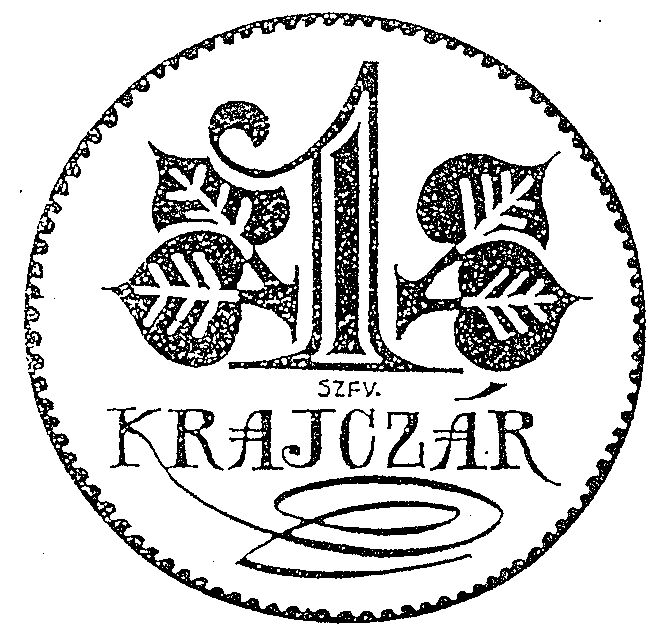 KRAJCZÁROS ALAPÍTVÁNY- közhasznú szervezet -Adószám: 18481776-2-07;               Otp 11736116-20124496Székhely: 8000 Székesfehérvár.,  Bártfai u. 41 B sz.Tel: +36/30/9566-736, Fax: - - -  E-mail: krajczaros@t-online.huFsz.MegnevezésÖsszegjan. 31-igkért/tervkapott1.NEA-NO-19-Ö-M-0153 – kérve: 2966800 Ft – várakozás 2,5mFt2500,02.NEA-NO-19-SZ – idén összevont pályázat volt SZ és M-3.TÁMOP-12-1.4.1.-0220 (vö.: 2014-2015) – elszámolva maradéktalanul-4.volt köztársasági elnök – kért összeg 2019-re 1500,05.HM pályázat-6.Visegrádi Alap pályázat max. 6000 Euró – benyújtás márciusban???-7.Centenárium: CP-01 – kiadvány-8.                       CP-02 – emlékmű gondozás, állítás -9.                       CP-04 – alkotás (festmény) illetve alkotó tábor???1000,010.MMA – alkotó tábor-11.Szfvár önkormányzat (táboroztatás, történelmi, civil nap + egyedi kérelem)800,012.Szfvár önkormányzat képviselői alapból 700,013.TEMPUS – megemlékezés Ukanc + saját kezdeményezés (?)-14.Katonatemetők, emlékművek felújító (alap) tevékenység (számlás)-15.Norvég Civil Alap (megszűnt) --16.Eladásból – korábbi könyvek, festmények, stb100,017.támogatók - állandó100,018.támogatók - eseti150,019.céges támogatók 500,020.szja 1 % - tapasztalati adatra számítva300,021.szja 1 % - MH ÖHP partnerség megszűnt – Ősfalköz partnerség növek100,022.Bp önk.p.Repejov szobor + avatás (Tarlós úr v. Dr.Czeglédi v.Szakály S)2000,0-23.Értékesítés (szolgáltatás) – kegyeleti túra önrészek (vö.: 25/d sor)1300,024.Felesleges anyagainkból vö.: könyvállomány, közte 17-eseké…200,025.Bánk önkormányzattól támog. alkotó tábor – Bánk telephely eladva-26.Bánk szállás, helyiség 150 + IFA 50 - Bánk telephely eladva-Összesen:11250,025További évközi várakozások:a) céges forrás gyűjtő kampány dec. 31-ig1500,0b) egyéb évközi pály-ok echo TOP-7.1.1-16-1+031-3 (18 hóra tervezve)5000,0c) egyéb évközi eseti adományok -d) évközi önköltséges programok (vö.: 23. sor is)500,026.Szihalom önkormányzat (rendezve 2016-ban)-27.2018-as maradv.kötelező tartalék ASZ szerint 1mFt+6mFt maradv.bankszla 7000,0Mindösszesen:25250,028.Költségvetés többlet (25/d sorból 2020-21-re átvitel – nem elkölthető)- 4000,021250,0Fsz.MegnevezésÖsszegtény dec 31.részadat1.működési költségek (adók nélkül) – zöme projekthez kötődéssel5280,0-  - - --- Alk.mu.(admin.90, festők 20, egyedi fea-ok 10, stb) 120x9e1080,0- Alkalmi mu. (honlapok, egyéb karbantartás, stb.) 20x9e180,0- mb. díjak-- alkalmazott 1 fő foglalkoztatás - járulék nélkül (6 hóra)1110,0- gjmű.(biztosítás 2x35, pálya matrica 2x43e (ebből MXV jav. 300e+RFR50e, üza 20ekm x 7,5 x 340 =510e) + bérgépkocsikra 250e) + ufo felújítás 150e1300,0- helyiség bérletek (Budai út 30e/év+közös kts 12x7e=84e +Király sor 70e/év + székhely jelenleg 0 + hátralék Budai200e380,0egyéb ag-ok, irodaszer, festékpatronok, stb.100,0- reklám (k.naptár, roll up, kitűzők, stb.)150,0- TE – multi fénymásoló, stb. Kur.elnök hatáskörben-- KTE vétel pl. fémkereső, stb. +RK meghibás.ad hoc pótlás100,0- mobil telefon (3x3e x12=108e) és internet (2x5ex12 hó=120e)230,0- víz,gáz,villany,fűtés,stb.(Királysor+Budai) Bártfai 0 Ft+ 2 garázs200,0- reprezentáció 100,0- Bánk (egyéb karbantart) - eladva-- Bankkts éves - 2 db szla150,0- bélyeg, posta, egyéb szállítás, stb.100,0- kuratórium elnök hatáskörben ad hoc feladatokra100,02.Szakmai progr-okra (műk. rovatban foglaltakon felüli hányad):7460,02.1.- bérlemények (kisbusz,busz,helyiség) – rendezv-hez kötve100,02.2.- bev. táblában felsorolt egyéb p-okhoz kiegészítés -2.3.- pályázatokra vállalt pénzbeli önrészek200,02.4.- heő zenekar adventi koncert-2.5.- Szervezeti élet, évfordulók, megemlékezések kiadásai100,02.6.- Nemzetközi kapcsolattartás 140,02.7.- kegyeleti tevék. (koszorúzás, stb)200,0Ebből 50 eFt a 62-es úti emlékműhöz kötődik2.8.- számlás emlékmű felújítás projekt Dudinszky ráford (vö.14.sor)-2.9.- Slo B.Bistrica és Ukanc nyári tábor 0 Ft + Visintini karb.150,02.10- Repejov – emlékmű (vö.: 22. sor)2000,02.11- Tarsoly – Doberdó (AmiEu)50,02.12.- Szihalom – megemlékezésen részvétel (meghívás estén)20,02.13.- Felvidék nyári tábor 3 x 150 eFt – önk.pályázat függően450,02.14.- gyertyagyújtás akcióra nov. 11.300,02.15.- festmény kiállítások (ktsz) + alkotó tábor 2 db1700,02.16.- Ukanc okt.19-én100,02.17.- 17-es ezred nap50,02.18.- Stakcin - huszárok rekonstrukciója300,02.19.- hadszíntéren kutató tábor – benne Yper200,02.20- „lecsófesztivál” – közösség formáló rendezv. (meghívottakkal)100,02.21.- Megemlékezések itthon és külf-ön részvétel (Érsemjén, Donja Dubrava, Pozsony, Albesti, Gyergyószentmiklós, stb.)Ebből 100eFt az érsemjéni új emlékműhöz kötődik300,02.22. echo TOP-7.1.1-16-1+031-3 (2019. évben felhaszn)1000,03.Adó befizetések befizetés (2019-ben ismét alanyi mentesség)610,0- áfa nettó befiz-- IFA Bánk – eladva 2018.-- cégautó adók MXV(4x33e =132e) + RFR(4x26,4e=105,6e)237,0- MXV ford galaxy + RFR opel súlyadó-- AM járulék (kb 90+20+10+20 nap x 1000 Ft)140,0- bér járulék19,5+1,5% (40/38ó vö.185ex6hó=1110x21%=233e233,0- TAO0,0- egyéb adó (telefon, stb.)-4.Kártérítés, kártalanítás-5.Tartalék:7900,0- általános – kötelező (vö.: 27. sor)+2018-as p.forg.maradv.6mFt7000,0- általános tartalék emelés500,0- egyéb (előre nem tervezhető kiadások fedezetére)400,0Összesen:21250,0